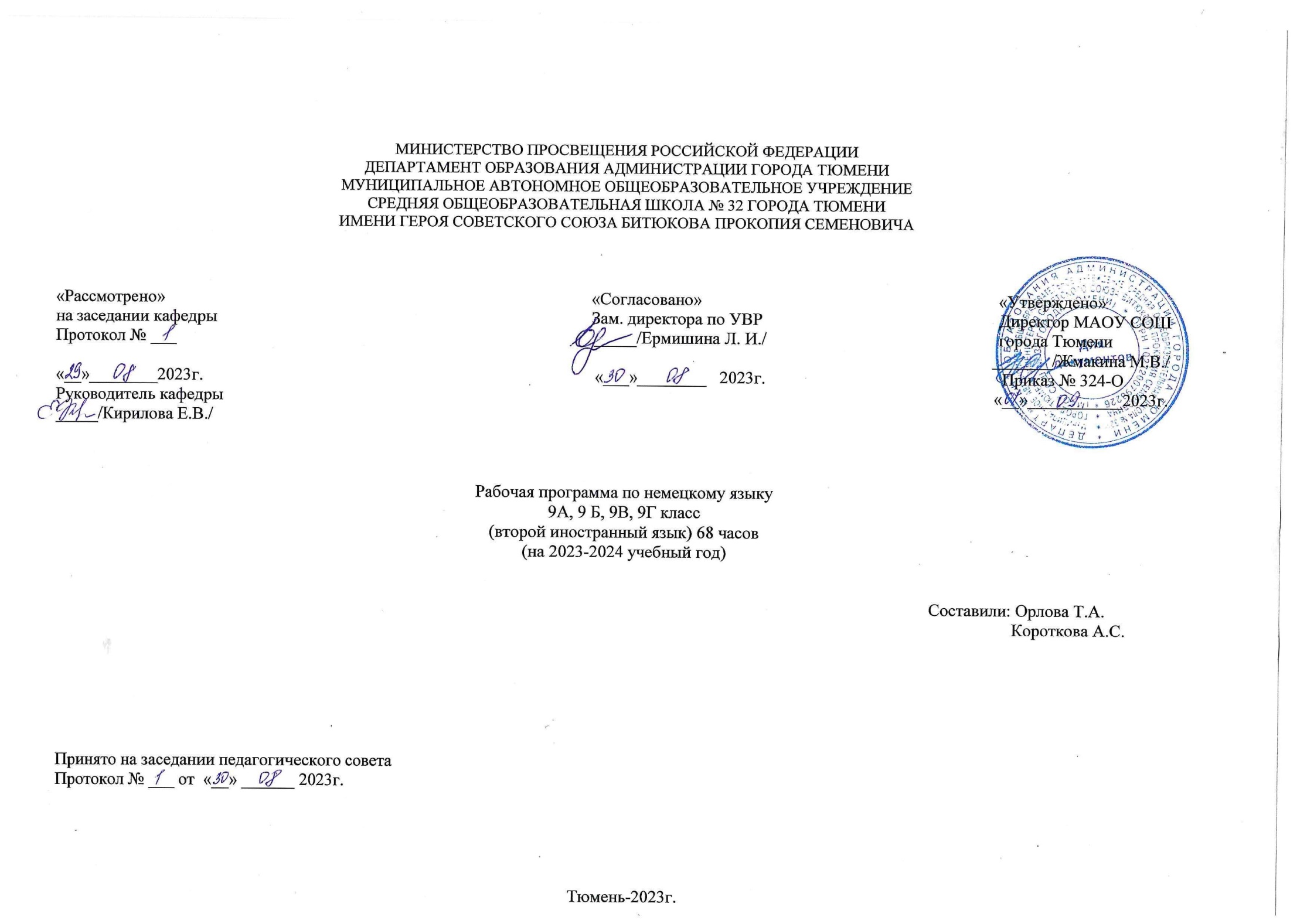 Планируемые результаты освоения учебного предмета В соответствии с требованиями Федерального государственного образовательного стандарта общего образования к результатам иноязычного образования выделяются три группы результатов: личностные, метапредметные и предметные.Личностные результаты:воспитание российской гражданской идентичности: патриотизма, любви и уважения к Отечеству, чувства гордости за свою Родину, прошлое и настоящее многонационального народа России; осознание своей этнической принадлежности, знание истории, языка, культуры своего народа, своего края, основ культурного наследия народов России и человечества; усвоение гуманистических, демократических и традиционных ценностей многонационального российского общества; воспитание чувства ответственности и долга перед Родиной;формирование ответственного отношения к учению, готовности и способности, обучающихся к саморазвитию и самообразованию на основе мотивации к обучению и познанию, осознанному выбору и построению дальнейшей индивидуальной траектории образования на базе ориентировки в мире профессий и профессиональных предпочтений, с учѐтом устойчивых познавательных интересов;формирование целостного мировоззрения, соответствующего современному уровню развития науки и общественной практики, учитывающего социальное, культурное, языковое, духовное многообразие современного мира;формирование осознанного, уважительного и доброжелательного отношения к другому человеку, его мнению, мировоззрению, культуре, языку, вере, гражданской позиции, к истории, культуре, религии, традициям, языкам, ценностям народов России и народов мира; готовности и способности вести диалог с другими людьми и достигать в нѐм взаимопонимания;освоение социальных норм, правил поведения, ролей и форм социальной жизни в группах и сообществах, включая взрослые и социальные сообщества; участие в школьном самоуправлении и общественной жизни в пределах возрастных компетенций с учѐтом региональных, этнокультурных, социальных и экономических особенностейразвитие морального сознания и компетентности в решении моральных проблем на основе личностного выбора, формирование нравственных чувств и нравственного поведения, осознанного и ответственного отношения к собственным поступкам;формирование коммуникативной компетентности в общении и сотрудничестве со сверстниками, старшими и младшими в процессе образовательной, общественно полезной, учебно-исследовательской, творческой и других видов деятельности;формирование ценности здорового и безопасного образа жизни; усвоение правил индивидуального и коллективного безопасного поведения в чрезвычайных ситуациях, угрожающих жизни и здоровью людей, правил поведения на транспорте и на дорогах;формирование основ экологической культуры на основе признания ценности жизни во всех еѐ проявлениях и необходимости ответственного, бережного отношения к окружающей среде;осознание значения семьи в жизни человека и общества, принятие ценности семейной жизни, уважительное и заботливое от-ношение к членам своей семьи;развитие эстетического сознания через освоение художественного наследия народов России и мира, творческой деятельности эстетического характера.Метапредметные результаты:умение самостоятельно определять цели своего обучения, ставить и формулировать для себя новые задачи в учѐбе и познавательной деятельности, развивать мотивы и интересы своей познавательной деятельности;умение самостоятельно планировать пути достижения целей, в том числе альтернативные, осознанно выбирать наиболее эффективные способы решения учебных и познавательных задач;умение соотносить свои действия с планируемыми результатами, осуществлять контроль своей деятельности в процессе достижения результата, определять способы действий в рамках предложенных условий и требований, корректировать свои действия в соответствии с изменяющейся ситуацией;умение оценивать правильность выполнения учебной задачи, собственные возможности ее решения;владение основами самоконтроля, самооценки, принятия решений и осуществления осознанного выбора в учебной и познавательной деятельности;умение определять понятия, создавать обобщения, устанавливать аналогии, классифицировать, самостоятельно выбирать основания и критерии для классификации, устанавливать причинно-следственные связи, строить логическое рассуждение, умозаключение (индуктивное, дедуктивное и по аналогии) и делать выводы;умение создавать, применять и преобразовывать знаки и символы, модели и схемы для решения учебных и познавательных задач;смысловое чтение; 9) умение организовывать учебное сотрудничество и совместную деятельность с учителем и сверстниками; работать индивидуально и в группе: находить общее решение и разрешать конфликты на основе согласования позиций и учѐта интересов; формулировать, аргументировать и отстаивать своѐ мнение;умение осознанно использовать речевые средства в соответствии с задачей коммуникации для выражения своих чувств, мыслей и потребностей; планирования и регуляции своей деятельности, владения устной и письменной речью, монологической контекстной речью;формирование и развитие компетентности в области использования информационно-коммуникационных технологий (далее ИКТ-компетенции).Предметные результаты:формирование дружелюбного и толерантного отношения к ценностям иных культур, оптимизма и выраженной личностной позиции в восприятии мира, в развитии национального самосознания на основе знакомства с жизнью своих сверстниковв других странах, с образцами зарубежной литературы разных жанров, с учетом достигнутого обучающимися уровня иноязычной компетентности;формирование и совершенствование иноязычной коммуникативной компетенции; расширение и систематизация знаний о языке, расширение лингвистического кругозора и лексического запаса, дальнейшее овладение общей речевой культурой;достижение допорогового уровня иноязычной коммуникативной компетенции;создание основы для формирования интереса к совершенствованию достигнутого уровня владения изучаемым иностранным языком, в том числе на основе самонаблюдения и самооценки, к изучению второго/третьего иностранного языка, к использованию иностранного языка как средства получения информации, позволяющей расширять свои знания в других предметных областях.В коммуникативной сфере (то есть владение вторым иностранным языком как средством общения): Речевая компетенция в следующих видах речевой деятельности:говоренииумение начинать, вести/поддерживать и заканчивать различные виды диалогов в стандартных ситуациях общения, соблюдая нормы речевого этикета, при необходимости переспрашивая, уточняя;умение расспрашивать собеседника и отвечать на его вопросы, высказывая свое мнение, просьбу, отвечать на предложение собеседника согласием/отказом, опираясь на изученную тематику и усвоенный лексико-грамматический материал;рассказывать о себе, своей семье, друзьях, своих интересах и планах на будущее;сообщать краткие сведения о своем городе/селе, о своей стране и странах изучаемого языкаописывать события/явления, уметь передавать основное содержание, основную мысль прочитанного или услышанного, выражать свое отношение к прочитанному/услышанному, давать краткую характеристику персонажей;        аудированиивоспринимать на слух и полностью понимать речь учителя, одноклассников;воспринимать на слух и понимать основное содержание несложных аутентичных аудио- и видеотекстов, относящихся к разным коммуникативным типам речи (сообщение/интервью);воспринимать на слух и выборочно понимать с опорой на языковую догадку и контекст краткие, несложные аутентичные прагматические аудио- и видеотексты с выделением нужной/ интересующей информации;    чтениичитать аутентичные тексты разных жанров и стилей с пониманием основного содержания;читать несложные аутентичные тексты разных жанров и стилей с полным и точным пониманием и с использованием различных приемов смысловой переработки текста (выборочного перевода, языковой догадки, в том числе с опорой на первый иностранный язык), а также справочных материалов;читать аутентичные тексты с выборочным пониманием нужной/интересующей информации; письменной речизаполнять анкеты и формуляры;писать поздравления, личные письма с опорой на образец с употреблением формул речевого этикета, принятых в странах изучаемого языка;составлять план, тезисы устного или письменного сообщения.Языковая компетенция (владение языковыми средствами и действиями с ними):применение правил написания изученных слов;адекватное произношение и различение на слух всех звуков второго иностранного языка; соблюдение правильного ударения в словах и фразах;соблюдение ритмико-интонационных особенностей предложений различных коммуникативных типов (утвердительное, вопросительное, отрицательное, повелительное); правильное членение предложений на смысловые группы;распознавание и употребление в речи изученных лексических единиц (слов в их основных значениях, словосочетаний, реплик-клише речевого этикета);знание основных способов словообразования (аффиксация, словосложение, конверсия);понимание явлений многозначности слов второго иностранного языка, синонимии, антонимии и лексической сочетаемостираспознавание и употребление в речи основных морфологических форм и синтаксических конструкций второго иностранного языка; знание признаков изученных грамматических явлений (временных форм глаголов, модальных глаголов и их эквивалентов, артиклей, существительных, степеней сравнения прилагательных и наречий, местоимений, числительных, предлогов);знание основных различий систем второго иностранного, первого иностранного и русского/родного языков. Социокультурная компетенциязнание национально-культурных особенностей речевого и неречевого поведения в своей стране и странах изучаемого языка; их применение в стандартных ситуациях формального и неформального межличностного и межкультурного общения;распознавание и употребление в устной и письменной речи основных норм речевого этикета (реплик-клише, наиболее распространённой оценочной лексики), принятых в странах изучаемого языка;знание употребительной фоновой лексики и реалий страны изучаемого языка; знакомство с образцами художественной, публицистической и научно-популярной литературы;понимание важности владения несколькими иностранными языками в современном поликультурном мире;представление об особенностях образа жизни, быта, культуры стран второго изучаемого иностранного языка, о всемирно известных достопримечательностях, выдающихся людях и их вкладе в мировую культуру;представление о сходстве и различиях в традициях своей страны и стран изучаемых иностранных языков. Компенсаторная компетенцияУмение выходить из трудного положения в условиях дефицита языковых средств при получении и приёме информации за счёт использования контекстуальной догадки, в том числе с опорой на первый иностранный язык, игнорирования языковых трудностей, переспроса, словарных замен, жестов, мимики.познавательной сфере:умение сравнивать языковые явления родного и изучаемых иностранных языков на уровне отдельных грамматических явлений, слов, словосочетаний, предложений;владение приёмами работы с текстом: умение пользоваться определённой стратегией чтения/аудирования в зависимости от коммуникативной задачи (читать/слушать текст с разной глубиной понимания);умение действовать по образцу/аналогии при выполнении упражнений и составлении собственных высказываний в пределах изучаемой тематики;готовность и умение осуществлять индивидуальную и совместную проектную работу;умение пользоваться справочным материалом (грамматическими и лингвострановедческими справочниками, двуязычными и толковыми словарями, мультимедийными средствами);владение способами и приемами дальнейшего самостоятельного изучения иностранных языков.В ценностно-ориентационной сфере:представление о языке как средстве выражения чувств, эмоций, как основе культуры мышления;представление о целостном полиязычном, поликультурном мире, осознание места и роли родного и иностранных языков в этом мире как средства общения, познания, самореализации и социальной адаптации;приобщение к ценностям мировой культуры как через источники информации на иностранном языке, в том числе мультимедийные, так и через участие в школьных обменах, туристических поездках и т. д.;достижение взаимопонимания в процессе устного и письменного общения с носителями иностранного языка, установления межличностных и межкультурных контактов в доступных пределах.эстетической сфере:владение элементарными средствами выражения чувств и эмоций на втором иностранном языке;стремление к знакомству с образцами художественного творчества на втором иностранном языке и средствами изучаемого второго иностранного языка;развитие чувства прекрасного при знакомстве с образцами живописи, музыки, литературы стран изучаемых иностранных языков. В трудовой сфереУмение рационально планировать свой учебный труд и работать в соответствии с намеченным планом.физической сфереСтремление вести здоровый образ жизни (режим труда и отдыха, питание, спорт, фитнес).Содержание учебного курса составляют: Предметное содержание речи:Знакомство, взаимоотношения в семье и с друзьями, решение конфликтных ситуаций, внешность и черты характера человека.Досуг и увлечения (чтение, кино, театр, музыка). Виды отдыха, путешествия. Молодежная мода. Покупки.Мир профессий. Проблема выбора профессии. Роль иностранного языка в жизни.Школа и школьная жизнь, школьные предметы и отношение к ним, каникулы в различное время года.Родная страна и страна изучаемого языка, их географическое положение, климат, погода, достопримечательности.Здоровый образ жизни: режим труда и отдыха, спорт, сбалансированное питание, отказ от вредных привычек.Вселенная и человек Природа. Проблемы экологии. Защита окружающей среды. Климат, погодаСредства массовой информации и коммуникации (пресса, телевидение, радио, интернет).Речевые умения:Диалогическая речь: Умение вести диалог этикетного характера, диалог - расспрос, диалог – побуждение к действию и комбинированные диалоги.Обучение ведению диалогов этикетного характера включает такие речевые умения как:- начать, поддержать и закончить диалог.- поздравить, выразить пожелания и отреагировать на них, выразить благодарность.- вежливо переспросить, выразить согласие, отказ.Объем диалогов от 3 реплик до 4 – 5реплик со стороны каждого учащегося.Монологическая речь:- кратко высказываться о фактах и событиях, используя такие коммуникативные типы речи как описание, повествование и сообщение, а также эмоциональные и оценочные суждения.- передавать содержание, основную мысль прочитанного с опорой на текст.- делать сообщения в связи с прочитанным/ прослушанным текстом.Объем монологического высказывания от 10-12 фраз в 9 классе. Продолжительность монолога 1,5-2 минуты в 9 классеПисьменная речь:Овладение письменной речью предполагает развитие следующих умений:- написание фраз, предложений, коротких текстов.- передача информации, неизвестной адресату.- описание повседневных событий.- выражение собственных мыслей и чувств; обоснование своего мнения.- описание своих интересов, увлечений и сравнение их с другими.- запрашивание информации, объяснений и разъяснений.- составление вопросов и ответов (в письменной форме).- передача и получение указаний и инструкций.- переписывание собственных работ в целях их коррекции.- создание письменных текстов различного характера (объявлений, рассказов, писем, различных документов), в частности для других учащихся.- переадресовка письменного материала (изменение его стиля в зависимости от адресата).- резюмирование текстов различного характера.- использование услышанного или прочитанного для создания собственных текстов.- предъявление информации в различных формах: тексты, таблицы, графики, диаграммы и т.д.Объем личного письма – 50 – 60 слов, включая адрес.Аудирование:Развитие и совершенствование восприятия и понимания на слух аутентичных аудио- и видеотекстов с разной глубиной проникновения в их содержание (с пониманием основного содержание с выборочным и полным пониманием воспринимаемого на слух текста) в зависимости от коммуникативной задачи и функционального типа текста.Жанры текстов: прагматические, публицистические.Типы текстов: Объявления, реклама, сообщение, рассказ, диалог, стихотворение и т.д.Содержание текстов должно соответствовать возрастным особенностям и интересам учащихся и иметь образовательную и воспитательную ценность.Аудирование с полным пониманием основного содержания текста осуществляется на аутентичном материале, содержащем наряду с изученным и некоторое количество незнакомых языковых явлений. Время звучания текстов для аудирования – до 2 минут.Аудирование с выборочным пониманием нужной или интересующей информации предполагает умение выделить значимую информацию в одном или нескольких аутентичных коротких текстах прагматического характера, опуская избыточную информацию. Время звучания текстов – 1,5 минуты.Чтение:Школьники учатся читать и понимать аутентичные тексты с различной глубиной проникновения в их содержание в зависимости от вида чтения: с пониманием основного содержания (ознакомительное чтение), с полным пониманием содержания (изучающее чтение), с выборочным пониманием нужной или интересующей информации (просмотровое/ поисковое чтение).Содержание текстов должно соответствовать возрастным особенностям и интересам учащихся, иметь образовательную и воспитательную ценность.Чтение с пониманием основного содержания текста осуществляется на несложных аутентичных материалах с ориентацией на предметное содержание, включающее факты, отражающие особенности быта, жизни, культуры изучаемого языка. Объем текстов для чтения – 600- 700 слов.Чтение с выборочным пониманием нужной или интересующей информации предполагает умение просмотреть текст или несколько коротких текстов и выбрать информацию, которая необходима или представляет интерес для учащегося. Объём текста для чтения – 350 слов.Чтение с полным пониманием осуществляется на несложных аутентичных текстах, построенных в основном на изученном языковом материале, с использованием различных приемов смысловой переработки текста (языковой догадки, выборочного перевода) и оценки полученной информации. Объём текста для чтения – около 500 слов.Тематическое планированиеПоурочное планирование, 9 класс, второй иностранный язык (немецкий язык)Название главыКоличество часовХарактеристика основных видов деятельности учащихся1.Мир профессий6 ч.Говорят о профессиях. Уточняют что-либо. Отвечают на вопросы анкеты. Говорят о своих сильных и слабых сторонах. Читают и соотносят прочитанную информацию с визуальным рядом. Читают и понимают страноведческий текст о профессиях. Проводят интервью.2. Место жительства 6 ч.Описывают место, где учащиеся любят находиться. Понимают пословицы о порядке. Пишут письмо в редакцию на тему «Уборка в комнате». Понимают газетные объявления о продаже/аренде жилья. Высказывают желание или мнение. Понимают на слух аудиотексты, речь учителя и одноклассников. Вербально реагируют на услышанное. Читают тексты и находят заданную информацию. Составляют рассказы о доме или квартире своей мечты, используя подходящие речевые образцы. Читают и анализируют грамматический комментарий об относительных придаточных предложениях с союзами wo, was, wie.3. Будущее 6 ч.Читают, воспринимают на слух, понимают прогнозы. Устно составляют прогнозы на будущее. Понимают на слух речь учителя, одноклассников и тексты аудиозаписей, построенные на изученном языковом материале, находят нужную информацию на слух. Читают и понимают аутентичные тексты, находят нужную информацию, отвечают на вопросы. Говорят о будущем. Делают сообщения, оформляют творческую работу о городе будущего (проект).4. Еда6 ч.Описывают иллюстрации. Заказывают еду. Выражают жалобу. Составляют диалоги «В кафе». Читают и понимают текст о проблемах с весом. Воспринимают на слух и понимают диалоги о посещении кафе. Читают и понимают меню. Работают со словарём.5. Хорошее самочувствие 6 ч.Составляют диалог «Запись на приём к врачу». Понимают на слух речь учителя, одноклассников и тексты аудиозаписей, построенные на изученном языковом материале, находят запрашиваемую информацию. Устно описывают проблемы со здоровьем. Инсценируют диалоги в ситуации «У врача». Дают советы кому-либо. Читают тексты о лекарствах, понимают инструкцию к применению лекарственных средств и отвечают на вопросы. Формулируют причину визита в ситуации «Посещение врача».6. Моё место в политической жизни 6 ч.Называют причину действий. Высказывают мнение и аргументируют его. Делают доклад об избирательных правах молодёжи. Создают проект о политической жизни Германии, Австрии и Швейцарии. Сравнивают политические системы этих стран и России. Воспринимают на слух, понимают высказывания о праве на выборы,записывают и используют необходимую информацию в докладе. Готовят устный и письменный доклад о политическом устройстве немецкоговорящих стран. Читают и понимают тексты страноведческого характера.7. Планета Земля 6 ч.Читают и понимают текст об изменении климата. Выражают сомнение и удивление. Говорят о проблемах экологии. Воспринимают на слух диалоги и обсуждают тему «Сортировка мусора». Воспринимают на слух и понимают текст о науке бионике, отвечают на вопросы. Описывают иллюстрации. Составляют ассоциограммы и используют их при подготовке устного высказывания. Находят информацию на немецком языке о новейших экологических технологиях в Интернете. Передают чужую речь своими словами.8. Красота 6 ч.Описывают внешность человека. Высказывают и аргументируют своё мнение. Советуются при покупке одежды. Воспринимают на слух и понимают речь учителя, одноклассников и тексты аудиозаписей по теме «Внешность» и «Покупка одежды». Читают газетные заметки о красоте и фитнесе, о конкурсе красоты. Пишут и разыгрывают диалоги о внешности, характере и одежде. Описывают иллюстрации. Составляют ассоциограммы и используют их при подготовке устного высказывания.9. Досуг и увлечения 6 ч.Говорят об экстремальных видах спорта. Убеждают кого-либо в чём-либо. Пишут письмо. Извлекают статистическую информацию из диаграммы, отвечают на вопросы. Обсуждают статистическую информацию. Слушают и понимают текст песни. Слушают и дописывают диалоги. Читают тексты об экстремальных видах спорта и соотносят их с иллюстрациями. Проводят интервью по теме. Понимают письмо сверстника из Германии и пишут на него ответ.10. Техника 7 ч.Описывают возможности робота. Читают и понимают текст об истории роботов. Ведут дискуссию на заданную тему. Пишут письмо в редакцию. Описывают иллюстрации. Указывают на выполнение каких-либо действий. Письменно и устно описывают один день, проведённый без использования электронных устройств (проект 1), собственный опыт общения с роботами (проект 2).11. Стена – граница – зелёный пояс 7 ч.Говорят об исторических событиях. Говорят о последовательности событий в прошлом. Слушают и понимают интервью. Читают и понимают тексты на исторические темы. Называют даты. Проводят опрос об исторических событиях. Сравнивают исторические события Германии и России. Работают над проектом страноведческого характера. 68 уроков№Дата по плануДата по фактуТема урокаХарактеристика деятельности учащихсяПланируемые результатыПланируемые результатыПланируемые результатыЦОР№Дата по плануДата по фактуТема урокаХарактеристика деятельности учащихсяЛичностныеМетапредметныеПредметныеЦОР1. Beruf. Мир профессий.1. Beruf. Мир профессий.1. Beruf. Мир профессий.1. Beruf. Мир профессий.1. Beruf. Мир профессий.1. Beruf. Мир профессий.1. Beruf. Мир профессий.1. Beruf. Мир профессий.1. Beruf. Мир профессий.105.09Мир профессий.Читают высказывания подростков, дополняют предложения. Осознание возможностей самореализации средствами иностранного языка, стремление к совершенствованию речевой культуры в целом, формирование коммуникативной компетенции в межкультурной и межэтнической коммуникации, развитие таких качеств, как воля, целеустремленность, креативность, инициативность, эмпатия, трудолюбие, дисциплинированность. Стремление к лучшему осознанию культуры своего народа и готовность содействовать ознакомлению с ней представителей других стран, толерантное отношение к проявлениям иной Целеполагание в учебной деятельности: умение самостоятельно ставить новые учебные познавательные задачи на основе развития познавательных мотивов и интересов, умение самостоятельно планировать альтернативные пути достижения целей, осознанно выбирать наиболее эффективные способы решения учебных и познавательных задач, умение осуществлять контроль по результату и по способу действия на уровне произвольного внимания и вносить необходимые коррективы. Умение адекватно оценивать правильность или ошибочность выполнения учебной задачи, ее объективную трудность и Освоить во всех видах речевой деятельности новые лексические единицы по теме «Мир профессий». Умение высказать свое мнение в рамках изучаемой темы. Презентация по теме «Профессии»2-306.0912.09Придаточные относительные предложения. Относительные местоимения в именительном и винительном падежах. Составляют придаточные относительные предложения. Осознание возможностей самореализации средствами иностранного языка, стремление к совершенствованию речевой культуры в целом, формирование коммуникативной компетенции в межкультурной и межэтнической коммуникации, развитие таких качеств, как воля, целеустремленность, креативность, инициативность, эмпатия, трудолюбие, дисциплинированность. Стремление к лучшему осознанию культуры своего народа и готовность содействовать ознакомлению с ней представителей других стран, толерантное отношение к проявлениям иной Целеполагание в учебной деятельности: умение самостоятельно ставить новые учебные познавательные задачи на основе развития познавательных мотивов и интересов, умение самостоятельно планировать альтернативные пути достижения целей, осознанно выбирать наиболее эффективные способы решения учебных и познавательных задач, умение осуществлять контроль по результату и по способу действия на уровне произвольного внимания и вносить необходимые коррективы. Умение адекватно оценивать правильность или ошибочность выполнения учебной задачи, ее объективную трудность и Освоить в связной речи придаточные относительные предложения. Презентация по грамматической теме413.09Мои достоинства и недостатки.  Отвечают на вопросы анкеты. Говорят о своих сильных и слабых сторонах. Берут интервью у одноклассников. Составляют мини диалоги. Осознание возможностей самореализации средствами иностранного языка, стремление к совершенствованию речевой культуры в целом, формирование коммуникативной компетенции в межкультурной и межэтнической коммуникации, развитие таких качеств, как воля, целеустремленность, креативность, инициативность, эмпатия, трудолюбие, дисциплинированность. Стремление к лучшему осознанию культуры своего народа и готовность содействовать ознакомлению с ней представителей других стран, толерантное отношение к проявлениям иной Целеполагание в учебной деятельности: умение самостоятельно ставить новые учебные познавательные задачи на основе развития познавательных мотивов и интересов, умение самостоятельно планировать альтернативные пути достижения целей, осознанно выбирать наиболее эффективные способы решения учебных и познавательных задач, умение осуществлять контроль по результату и по способу действия на уровне произвольного внимания и вносить необходимые коррективы. Умение адекватно оценивать правильность или ошибочность выполнения учебной задачи, ее объективную трудность и Умение высказаться на предложенную тему. 519.09Образование в Калуге. Читают текст страноведческого характера, понимают его содержание, переводят выделенные слова, задают вопросы и отвечают на них. Осознание возможностей самореализации средствами иностранного языка, стремление к совершенствованию речевой культуры в целом, формирование коммуникативной компетенции в межкультурной и межэтнической коммуникации, развитие таких качеств, как воля, целеустремленность, креативность, инициативность, эмпатия, трудолюбие, дисциплинированность. Стремление к лучшему осознанию культуры своего народа и готовность содействовать ознакомлению с ней представителей других стран, толерантное отношение к проявлениям иной Целеполагание в учебной деятельности: умение самостоятельно ставить новые учебные познавательные задачи на основе развития познавательных мотивов и интересов, умение самостоятельно планировать альтернативные пути достижения целей, осознанно выбирать наиболее эффективные способы решения учебных и познавательных задач, умение осуществлять контроль по результату и по способу действия на уровне произвольного внимания и вносить необходимые коррективы. Умение адекватно оценивать правильность или ошибочность выполнения учебной задачи, ее объективную трудность и Умение представлять образование родной страны на примере Калуги на иностранном языке.620.09Проект «Роль иностранного языка в планах на будущее».Делают сообщения, оформляют творческую работу. Представляют проект. культуры, осознание себя гражданином своей страны и мира.собственные возможности  ее решения.Расширение лингвистического кругозора. Умение высказаться на предложенную тему, оперируя активной лексикой по теме.2. Wohnen. Место жительства.2. Wohnen. Место жительства.2. Wohnen. Место жительства.2. Wohnen. Место жительства.2. Wohnen. Место жительства.2. Wohnen. Место жительства.2. Wohnen. Место жительства.2. Wohnen. Место жительства.2. Wohnen. Место жительства.726.09Мой дом. Относительные придаточные предложения с союзами wo,was,wie.Описывают место, где учащиеся любят находиться, используя относительные придаточные предложения с союзами wo,was,wie.Развитие эстетического сознания через освоение художественного наследия народов России и мира, творческой деятельности эстетического характера. Стремление к лучшему осознанию культуры своего народа и готовность содействовать ознакомлению с ней представителей других стран; толерантное отношение к проявлениям иной культуры; осознание себя гражданином своей страны и мира.Владение основами волевой саморегуляции в учебной и познавательной деятельности, готовность и способность противостоять трудностям и помехам.Умение устанавливать причинно-следственные связи; строить логическое рассуждение, умозаключение и выводы. Смысловое чтение в соответствии с задачами ознакомления с жанром и основной идеей текста, усвоения его содержания, поиска информации на основе операций, обеспечивающих понимание текста (выделение замысла автора текста, основной идеи, главного, второстепенного; последовательности, Освоить во всех видах речевой деятельности новые лексические единицы по теме «Место жительства» и относительные придаточные предложения с союзами wo,was,wie.Презентация по теме «Дом»827.09Проблемы с уборкой. Понимают пословицы о порядке. Пишут письмо в редакцию на тему «Уборка в комнате».Развитие эстетического сознания через освоение художественного наследия народов России и мира, творческой деятельности эстетического характера. Стремление к лучшему осознанию культуры своего народа и готовность содействовать ознакомлению с ней представителей других стран; толерантное отношение к проявлениям иной культуры; осознание себя гражданином своей страны и мира.Владение основами волевой саморегуляции в учебной и познавательной деятельности, готовность и способность противостоять трудностям и помехам.Умение устанавливать причинно-следственные связи; строить логическое рассуждение, умозаключение и выводы. Смысловое чтение в соответствии с задачами ознакомления с жанром и основной идеей текста, усвоения его содержания, поиска информации на основе операций, обеспечивающих понимание текста (выделение замысла автора текста, основной идеи, главного, второстепенного; последовательности, Умение писать письмо на тему «Уборка в комнате». 903.10Объявление в газету. Понимают газетные объявления о продаже, аренде жилья. Составляют объявление. Развитие эстетического сознания через освоение художественного наследия народов России и мира, творческой деятельности эстетического характера. Стремление к лучшему осознанию культуры своего народа и готовность содействовать ознакомлению с ней представителей других стран; толерантное отношение к проявлениям иной культуры; осознание себя гражданином своей страны и мира.Владение основами волевой саморегуляции в учебной и познавательной деятельности, готовность и способность противостоять трудностям и помехам.Умение устанавливать причинно-следственные связи; строить логическое рассуждение, умозаключение и выводы. Смысловое чтение в соответствии с задачами ознакомления с жанром и основной идеей текста, усвоения его содержания, поиска информации на основе операций, обеспечивающих понимание текста (выделение замысла автора текста, основной идеи, главного, второстепенного; последовательности, Умение применять лексические и грамматические знания в письменной речи. 1004.10Дом моей мечты. Составляют рассказы о доме или квартире своей мечты, используя подходящие речевые обороты. Вербально реагируют на услышанное. Развитие эстетического сознания через освоение художественного наследия народов России и мира, творческой деятельности эстетического характера. Стремление к лучшему осознанию культуры своего народа и готовность содействовать ознакомлению с ней представителей других стран; толерантное отношение к проявлениям иной культуры; осознание себя гражданином своей страны и мира.Владение основами волевой саморегуляции в учебной и познавательной деятельности, готовность и способность противостоять трудностям и помехам.Умение устанавливать причинно-следственные связи; строить логическое рассуждение, умозаключение и выводы. Смысловое чтение в соответствии с задачами ознакомления с жанром и основной идеей текста, усвоения его содержания, поиска информации на основе операций, обеспечивающих понимание текста (выделение замысла автора текста, основной идеи, главного, второстепенного; последовательности, Умение делать краткие высказывания в рамках изучаемой темы. 1110.10Музей деревянного зодчества в Суздале. Обобщающее повторение.Читают текст, понимают основное содержание, соотносят части текста с иллюстрациями. Развитие эстетического сознания через освоение художественного наследия народов России и мира, творческой деятельности эстетического характера. Стремление к лучшему осознанию культуры своего народа и готовность содействовать ознакомлению с ней представителей других стран; толерантное отношение к проявлениям иной культуры; осознание себя гражданином своей страны и мира.Владение основами волевой саморегуляции в учебной и познавательной деятельности, готовность и способность противостоять трудностям и помехам.Умение устанавливать причинно-следственные связи; строить логическое рассуждение, умозаключение и выводы. Смысловое чтение в соответствии с задачами ознакомления с жанром и основной идеей текста, усвоения его содержания, поиска информации на основе операций, обеспечивающих понимание текста (выделение замысла автора текста, основной идеи, главного, второстепенного; последовательности, Умение читать  текст с полным и точным пониманием  уметь оценивать информацию, выражать  мнение.Видеофрагменты фильма1211.10Контрольная работа по теме: «Место жительства».Выполняют тестирование.причинно-следственной логической связи описываемых событий).Владение лексико-грамматическим материалом.3. Zukunft. Будущее.3. Zukunft. Будущее.3. Zukunft. Будущее.3. Zukunft. Будущее.3. Zukunft. Будущее.3. Zukunft. Будущее.3. Zukunft. Будущее.3. Zukunft. Будущее.3. Zukunft. Будущее.13-1417.1018.10Будущее время. Конструкция werden + Infinitiv.Формулируют предсказания и предположения, читают и обсуждают информацию из текстов о будущем, используя технику мозгового штурма. Осваивают будущее время. Осознание возможностей самореализации средствами иностранного языка. Стремление к лучшему осознанию культуры своего народа и готовность содействовать ознакомлению с ней представителей других стран; толерантное отношение к проявлениям иной культуры; осознание себя гражданином своей страны и мира.Умение организовывать учебное сотрудничество и совместную деятельность с учителем и сверстниками: определять цели, распределение функций и ролей участников, взаимодействие и общие способы работы. Умение работать в группе: находить общее решение и разрешать конфликты на основе согласования позиций и учета интересов; слушать партнера; формулировать, аргументировать и отстаивать свое мнение.Освоить в связной речи будущее время. Освоить во всех видах речевой деятельности новую лексику по теме.Презентация по грамматической теме1524.10Мой прогноз на будущее. Понимают на слух речь учителя, одноклассников. Устно составляют прогноз на будущее. Осознание возможностей самореализации средствами иностранного языка. Стремление к лучшему осознанию культуры своего народа и готовность содействовать ознакомлению с ней представителей других стран; толерантное отношение к проявлениям иной культуры; осознание себя гражданином своей страны и мира.Умение организовывать учебное сотрудничество и совместную деятельность с учителем и сверстниками: определять цели, распределение функций и ролей участников, взаимодействие и общие способы работы. Умение работать в группе: находить общее решение и разрешать конфликты на основе согласования позиций и учета интересов; слушать партнера; формулировать, аргументировать и отстаивать свое мнение.Умение употреблять новый лексико-грамматический материал в речевой ситуации «Прогноз на будущее».16-1725.1007.11Проект «Наше будущее». Работают над проектом о будущем своего города, представляют результаты проекта в виде сообщения.Осознание возможностей самореализации средствами иностранного языка. Стремление к лучшему осознанию культуры своего народа и готовность содействовать ознакомлению с ней представителей других стран; толерантное отношение к проявлениям иной культуры; осознание себя гражданином своей страны и мира.Умение организовывать учебное сотрудничество и совместную деятельность с учителем и сверстниками: определять цели, распределение функций и ролей участников, взаимодействие и общие способы работы. Умение работать в группе: находить общее решение и разрешать конфликты на основе согласования позиций и учета интересов; слушать партнера; формулировать, аргументировать и отстаивать свое мнение.Умение употреблять новый лексико-грамматический материал в речевой ситуации «Наше будущее».1808.11Международная выставка Expo .Читают и понимают аутентичный текст, находят нужную информацию, отвечают на вопросы. Осознание возможностей самореализации средствами иностранного языка. Стремление к лучшему осознанию культуры своего народа и готовность содействовать ознакомлению с ней представителей других стран; толерантное отношение к проявлениям иной культуры; осознание себя гражданином своей страны и мира.Умение организовывать учебное сотрудничество и совместную деятельность с учителем и сверстниками: определять цели, распределение функций и ролей участников, взаимодействие и общие способы работы. Умение работать в группе: находить общее решение и разрешать конфликты на основе согласования позиций и учета интересов; слушать партнера; формулировать, аргументировать и отстаивать свое мнение.Умение представлять родную страну  на иностранном языке.Презентация по теме «Будущее»4. Essen. Еда.4. Essen. Еда.4. Essen. Еда.4. Essen. Еда.4. Essen. Еда.4. Essen. Еда.4. Essen. Еда.4. Essen. Еда.4. Essen. Еда.1914.11Здоровый образ жизни. Указательные местоимения, наречия. Осваивают форму образования указательных местоимений и наречий. Описывают иллюстрации. Развитие таких качеств, как воля, целеустремленность,креативность, инициативность, эмпатия, трудолюбие.Развитие коммуникативной компетенции, включая умение взаимодействовать с окружающими, выполняя разные социальные роли.Освоить во всех видах речевой деятельности новую лексику по теме, указательные местоимения и наречия. Презентация по теме «Здоровый образ жизни»2015.11Превосходная степень прилагательных и наречий. Осваивают форму образования превосходной степени прилагательных и наречий.Стремление к лучшему осознанию культуры своего народа и готовность содействовать ознакомлению с ней представителей других стран; толерантное отношение к проявлениям иной культуры; осознание себя гражданином своей страны и мира.Развитие смыслового чтения, включая умение выделять тему, прогнозировать содержание текста по заголовку/ по ключевым словам, выделять основную мысль, главные факты, опуская второстепенные, устанавливать логическую последовательность основных фактов. Осуществление регулятивных действий самонаблюдения, самоконтроля, самооценки в процессе коммуникативной деятельности на иностранном языке.Освоить во всех видах речевой деятельности превосходную степень прилагательных и наречий.2121.11Меню в кафе. Читают и понимают меню. Составляют меню. Слушают диалог,  отвечают на вопросы. Стремление к лучшему осознанию культуры своего народа и готовность содействовать ознакомлению с ней представителей других стран; толерантное отношение к проявлениям иной культуры; осознание себя гражданином своей страны и мира.Развитие смыслового чтения, включая умение выделять тему, прогнозировать содержание текста по заголовку/ по ключевым словам, выделять основную мысль, главные факты, опуская второстепенные, устанавливать логическую последовательность основных фактов. Осуществление регулятивных действий самонаблюдения, самоконтроля, самооценки в процессе коммуникативной деятельности на иностранном языке.Умение составлять меню.2222.11Общение в кафе.Заказывают еду в кафе, говорят о качестве еды, выражают жалобу в отношении некачественной еды или обслуживания. Понимают диалоги о посещении кафе, составляют диалоги.Стремление к лучшему осознанию культуры своего народа и готовность содействовать ознакомлению с ней представителей других стран; толерантное отношение к проявлениям иной культуры; осознание себя гражданином своей страны и мира.Развитие смыслового чтения, включая умение выделять тему, прогнозировать содержание текста по заголовку/ по ключевым словам, выделять основную мысль, главные факты, опуская второстепенные, устанавливать логическую последовательность основных фактов. Осуществление регулятивных действий самонаблюдения, самоконтроля, самооценки в процессе коммуникативной деятельности на иностранном языке.Умение вести диалог, используя речевые клише в ситуациях «Заказ еды», «Жалобы на качество еды».Видеоролик «Встреча в кафе»2328.11Здоровое питание. Читают и понимают текст о проблемах с весом.  Работают со словарем. Стремление к лучшему осознанию культуры своего народа и готовность содействовать ознакомлению с ней представителей других стран; толерантное отношение к проявлениям иной культуры; осознание себя гражданином своей страны и мира.Развитие смыслового чтения, включая умение выделять тему, прогнозировать содержание текста по заголовку/ по ключевым словам, выделять основную мысль, главные факты, опуская второстепенные, устанавливать логическую последовательность основных фактов. Осуществление регулятивных действий самонаблюдения, самоконтроля, самооценки в процессе коммуникативной деятельности на иностранном языке.Умение высказаться в рамках изучаемой темы. Презентация по теме «Питание»2429.11Страноведение: история возникновения пельменей.Читают текст, понимают основное содержание, заполняют таблицу.Стремление к лучшему осознанию культуры своего народа и готовность содействовать ознакомлению с ней представителей других стран; толерантное отношение к проявлениям иной культуры; осознание себя гражданином своей страны и мира.Развитие смыслового чтения, включая умение выделять тему, прогнозировать содержание текста по заголовку/ по ключевым словам, выделять основную мысль, главные факты, опуская второстепенные, устанавливать логическую последовательность основных фактов. Осуществление регулятивных действий самонаблюдения, самоконтроля, самооценки в процессе коммуникативной деятельности на иностранном языке.Умение представлять родную страну и ее культуру на иностранном языке.5. Gute Besserung. Хорошее самочувствие.5. Gute Besserung. Хорошее самочувствие.5. Gute Besserung. Хорошее самочувствие.5. Gute Besserung. Хорошее самочувствие.5. Gute Besserung. Хорошее самочувствие.5. Gute Besserung. Хорошее самочувствие.5. Gute Besserung. Хорошее самочувствие.5. Gute Besserung. Хорошее самочувствие.5. Gute Besserung. Хорошее самочувствие.2505.12Симптомы недомогания.Воспринимают текст аудиозаписи, Описывают симптомы болезни, проблемы со здоровьем.  Формирование мотивации изучения иностранных языков и стремление к самосовершенствованию в Развитие коммуникативной компетенции, включая умение взаимодействовать с окружающими, выполняя разные социальные роли.Освоить во всех видах речевой деятельности новую лексику по теме.2606.12Запись на прием к врачу. Возвратные местоимения в дательном падеже. Составляют и инсценируют диалоги на тему: «Запись к врачу». Описывают симптомы болезни; формулируют советы; называют цель действия, используя возвратные местоимения в дательном падеже.образовательной области «Иностранный язык». Осознание возможностей самореализации средствами иностранного языка. Стремление к совершенствованию речевой культуры в целом. Формирование коммуникативной компетенции в межкультурной и межэтнической коммуникации. Стремление к лучшему осознанию культуры своего народа и готовность содействовать ознакомлению с ней представителей других стран; толерантное отношение к проявлениям иной культуры; осознание себя гражданином своей страны и мира.Развитие смыслового чтения, включая умение выделять тему, прогнозировать содержание текста по заголовку/ по ключевым словам, выделять основную мысль, главные факты, опуская второстепенные, устанавливать логическую последовательность основных фактов. Умение работать в группе: находить общее решение и разрешать конфликты на основе согласования позиций и учета интересов; слушать партнера; формулировать, аргументировать и отстаивать свое мнение. Умение организовывать учебное сотрудничество и совместную деятельность с учителем и сверстниками: определять цели, распределение функций и ролей участников, взаимодействие и общие способы работыУмение употреблять речевые клише в ситуациях «Запись к врачу», «На приеме у врача». Умение начинать, вести/поддерживать и заканчивать диалог, соблюдая нормы речевого этикета.Видеоролик «Посещение врача»2712.12Придаточные предложения цели с союзом damit.Составляют придаточные предложения цели с союзом damit.образовательной области «Иностранный язык». Осознание возможностей самореализации средствами иностранного языка. Стремление к совершенствованию речевой культуры в целом. Формирование коммуникативной компетенции в межкультурной и межэтнической коммуникации. Стремление к лучшему осознанию культуры своего народа и готовность содействовать ознакомлению с ней представителей других стран; толерантное отношение к проявлениям иной культуры; осознание себя гражданином своей страны и мира.Развитие смыслового чтения, включая умение выделять тему, прогнозировать содержание текста по заголовку/ по ключевым словам, выделять основную мысль, главные факты, опуская второстепенные, устанавливать логическую последовательность основных фактов. Умение работать в группе: находить общее решение и разрешать конфликты на основе согласования позиций и учета интересов; слушать партнера; формулировать, аргументировать и отстаивать свое мнение. Умение организовывать учебное сотрудничество и совместную деятельность с учителем и сверстниками: определять цели, распределение функций и ролей участников, взаимодействие и общие способы работыОсвоить во всех видах речевой деятельности придаточные предложения цели с союзом damit, соблюдая правильный порядок слов. Презентация по грамматической теме.2813.12Инструкция по применению медикаментов.Читают и понимают инструкцию по применению медикаментов, отвечают на вопросы. образовательной области «Иностранный язык». Осознание возможностей самореализации средствами иностранного языка. Стремление к совершенствованию речевой культуры в целом. Формирование коммуникативной компетенции в межкультурной и межэтнической коммуникации. Стремление к лучшему осознанию культуры своего народа и готовность содействовать ознакомлению с ней представителей других стран; толерантное отношение к проявлениям иной культуры; осознание себя гражданином своей страны и мира.Развитие смыслового чтения, включая умение выделять тему, прогнозировать содержание текста по заголовку/ по ключевым словам, выделять основную мысль, главные факты, опуская второстепенные, устанавливать логическую последовательность основных фактов. Умение работать в группе: находить общее решение и разрешать конфликты на основе согласования позиций и учета интересов; слушать партнера; формулировать, аргументировать и отстаивать свое мнение. Умение организовывать учебное сотрудничество и совместную деятельность с учителем и сверстниками: определять цели, распределение функций и ролей участников, взаимодействие и общие способы работыУмение читать с полным и точным пониманием, умение оценивать полученную информацию, выражать свое мнение.2919.12Страноведение. Обобщающее повторение по теме: «Хорошее самочувствие».Читают текст, понимают основное содержание, отвечают на вопросы, выбирают правильные подписи к картинкам. образовательной области «Иностранный язык». Осознание возможностей самореализации средствами иностранного языка. Стремление к совершенствованию речевой культуры в целом. Формирование коммуникативной компетенции в межкультурной и межэтнической коммуникации. Стремление к лучшему осознанию культуры своего народа и готовность содействовать ознакомлению с ней представителей других стран; толерантное отношение к проявлениям иной культуры; осознание себя гражданином своей страны и мира.Развитие смыслового чтения, включая умение выделять тему, прогнозировать содержание текста по заголовку/ по ключевым словам, выделять основную мысль, главные факты, опуская второстепенные, устанавливать логическую последовательность основных фактов. Умение работать в группе: находить общее решение и разрешать конфликты на основе согласования позиций и учета интересов; слушать партнера; формулировать, аргументировать и отстаивать свое мнение. Умение организовывать учебное сотрудничество и совместную деятельность с учителем и сверстниками: определять цели, распределение функций и ролей участников, взаимодействие и общие способы работыУмение читать несложные аутентичные тексты с полным и точным пониманием, умение оценивать полученную информацию, выражать свое мнение.3020.12Контрольная работа по теме: «Хорошее самочувствие».Выполняют тестирование.образовательной области «Иностранный язык». Осознание возможностей самореализации средствами иностранного языка. Стремление к совершенствованию речевой культуры в целом. Формирование коммуникативной компетенции в межкультурной и межэтнической коммуникации. Стремление к лучшему осознанию культуры своего народа и готовность содействовать ознакомлению с ней представителей других стран; толерантное отношение к проявлениям иной культуры; осознание себя гражданином своей страны и мира.Развитие смыслового чтения, включая умение выделять тему, прогнозировать содержание текста по заголовку/ по ключевым словам, выделять основную мысль, главные факты, опуская второстепенные, устанавливать логическую последовательность основных фактов. Умение работать в группе: находить общее решение и разрешать конфликты на основе согласования позиций и учета интересов; слушать партнера; формулировать, аргументировать и отстаивать свое мнение. Умение организовывать учебное сотрудничество и совместную деятельность с учителем и сверстниками: определять цели, распределение функций и ролей участников, взаимодействие и общие способы работыВладение лексико – грамматическим материалом.6. Die Politik und ich. Мое место в политической жизни.6. Die Politik und ich. Мое место в политической жизни.6. Die Politik und ich. Мое место в политической жизни.6. Die Politik und ich. Мое место в политической жизни.6. Die Politik und ich. Мое место в политической жизни.6. Die Politik und ich. Мое место в политической жизни.6. Die Politik und ich. Мое место в политической жизни.6. Die Politik und ich. Мое место в политической жизни.6. Die Politik und ich. Мое место в политической жизни.3126.12Политические партии и федеративное устройство Германии.Читают отрывки из газетных статей на политические темы; сравнивают политическую активность в России и немецкоговорящих странах.Формирование осознанного, уважительного доброжелательного отношения к другому человеку, его мнению, мировоззрению, культуре, языку, вере, гражданской позиции; к истории, культуре, религии, традициям, языкам, ценностям народов России и народов мира; готовности и способности вести диалог с другими людьми и достигать в нем взаимопонимания. Освоение социальных норм, правил поведения, ролей и форм социальной жизни в группах и сообществах, включая взрослые и социальные сообщества; формирование основ социально-критического мышления. Формирование коммуникативной компетентности общении.Умение организовывать учебное сотрудничество и совместную деятельность с учителем и сверстниками: определять цели, распределение функций и ролей участников, взаимодействие и общие способы работы. Развитие умения планировать свое речевое и неречевое поведение. Развитие коммуникативной компетенции, включая умение взаимодействовать с окружающими, выполняя разные социальные роли. Осуществление регулятивных действий самонаблюдения, самоконтроля, самооценки в процессе коммуникативной деятельности на иностранном языке.Умение делать высказывания и употреблять новую лексику в устной и письменной речи.Видеоролик «Германия»3227.12Право избирать и быть выбранным. Простое прошедшее время Präteritum.Высказывают мнение и аргументируют его. Правильно образовывают и употребляют простое прошедшее время Präteritum. Раскрывают значения слова по словообразовательным элементам.Формирование осознанного, уважительного доброжелательного отношения к другому человеку, его мнению, мировоззрению, культуре, языку, вере, гражданской позиции; к истории, культуре, религии, традициям, языкам, ценностям народов России и народов мира; готовности и способности вести диалог с другими людьми и достигать в нем взаимопонимания. Освоение социальных норм, правил поведения, ролей и форм социальной жизни в группах и сообществах, включая взрослые и социальные сообщества; формирование основ социально-критического мышления. Формирование коммуникативной компетентности общении.Умение организовывать учебное сотрудничество и совместную деятельность с учителем и сверстниками: определять цели, распределение функций и ролей участников, взаимодействие и общие способы работы. Развитие умения планировать свое речевое и неречевое поведение. Развитие коммуникативной компетенции, включая умение взаимодействовать с окружающими, выполняя разные социальные роли. Осуществление регулятивных действий самонаблюдения, самоконтроля, самооценки в процессе коммуникативной деятельности на иностранном языке.Умение распознавать и употреблять в речи глаголы в форме простого прошедшего  времени Präteritum.Презентация по грамматической теме3309.01Принципы избирательного права. Оборот um…zu + Infinitiv.Делают доклад об избирательных правах молодежи, используя оборот um…zu + Infinitiv.Формирование осознанного, уважительного доброжелательного отношения к другому человеку, его мнению, мировоззрению, культуре, языку, вере, гражданской позиции; к истории, культуре, религии, традициям, языкам, ценностям народов России и народов мира; готовности и способности вести диалог с другими людьми и достигать в нем взаимопонимания. Освоение социальных норм, правил поведения, ролей и форм социальной жизни в группах и сообществах, включая взрослые и социальные сообщества; формирование основ социально-критического мышления. Формирование коммуникативной компетентности общении.Умение организовывать учебное сотрудничество и совместную деятельность с учителем и сверстниками: определять цели, распределение функций и ролей участников, взаимодействие и общие способы работы. Развитие умения планировать свое речевое и неречевое поведение. Развитие коммуникативной компетенции, включая умение взаимодействовать с окружающими, выполняя разные социальные роли. Осуществление регулятивных действий самонаблюдения, самоконтроля, самооценки в процессе коммуникативной деятельности на иностранном языке.Умение называть причину действий; высказывать мнение и аргументировать его; делать доклад об избирательных правах молодежи. Освоить  речевой оборот um…zu + Infinitiv.Презентация по грамматической теме3410.01Сравниваем политические системы Германии и России.Воспринимают на слух, понимают высказывания, составляют монолог о политической системе Германии и России.Формирование осознанного, уважительного доброжелательного отношения к другому человеку, его мнению, мировоззрению, культуре, языку, вере, гражданской позиции; к истории, культуре, религии, традициям, языкам, ценностям народов России и народов мира; готовности и способности вести диалог с другими людьми и достигать в нем взаимопонимания. Освоение социальных норм, правил поведения, ролей и форм социальной жизни в группах и сообществах, включая взрослые и социальные сообщества; формирование основ социально-критического мышления. Формирование коммуникативной компетентности общении.Умение организовывать учебное сотрудничество и совместную деятельность с учителем и сверстниками: определять цели, распределение функций и ролей участников, взаимодействие и общие способы работы. Развитие умения планировать свое речевое и неречевое поведение. Развитие коммуникативной компетенции, включая умение взаимодействовать с окружающими, выполняя разные социальные роли. Осуществление регулятивных действий самонаблюдения, самоконтроля, самооценки в процессе коммуникативной деятельности на иностранном языке.Умение готовить устный и письменный доклад о политическом устройстве немецкоговорящих стран и России. 3516.01Страноведение: политическая система России.Читают текст страноведческого характера, отвечают на вопросы, отличают правдивую информацию от ложной. Стремление к совершенствованию речевой культуры в целом.Умение представлять родную страну и ее политическую систему на иностранном языке.3617.01Проект «Политическая система России».Создают проект о политической системе России. Стремление к совершенствованию речевой культуры в целом.Умение представлять родную страну и ее политическую систему на немецком языке.7. Planet Erde. Планета Земля.7. Planet Erde. Планета Земля.7. Planet Erde. Планета Земля.7. Planet Erde. Планета Земля.7. Planet Erde. Планета Земля.7. Planet Erde. Планета Земля.7. Planet Erde. Планета Земля.7. Planet Erde. Планета Земля.7. Planet Erde. Планета Земля.3723.01Признаки загрязнения окружающей среды.Составляют ассоциограмму и дают определения понятиям, читают описание статистического опроса, сравнивают эти данные с опросами в России. Формирование основ экологического сознания на основе признания ценности жизни во всех ее проявлениях и необходимости ответственного, бережного отношения к окружающей среде. Формирование мотивации изучения иностранных языков и стремление к самосовершенствованию в образовательной области «Иностранный язык». Осознание возможностей самореализации средствами иностранного языка. Целеполагание в учебной деятельности: умение самостоятельно ставить новые учебные познавательные задачи на основе развития познавательных мотивов и интересов. Умение адекватно оценивать правильность или ошибочность выполнения учебной задачи, ее объективную трудность и собственные возможности  ее решения. Развитие коммуникативной компетенции, включая умение взаимодействовать с окружающими, выполняя разные социальные роли.Умение читать с полным и точным пониманием, умение оценивать полученную информацию, выражать свое мнение.Видеоролик «Проблемы окружающей среды»3824.01Проблемы экологии.Предлог причины действия wegen.Правильно составляют и употребляют предложения с предлогом wegen.Формирование основ экологического сознания на основе признания ценности жизни во всех ее проявлениях и необходимости ответственного, бережного отношения к окружающей среде. Формирование мотивации изучения иностранных языков и стремление к самосовершенствованию в образовательной области «Иностранный язык». Осознание возможностей самореализации средствами иностранного языка. Целеполагание в учебной деятельности: умение самостоятельно ставить новые учебные познавательные задачи на основе развития познавательных мотивов и интересов. Умение адекватно оценивать правильность или ошибочность выполнения учебной задачи, ее объективную трудность и собственные возможности  ее решения. Развитие коммуникативной компетенции, включая умение взаимодействовать с окружающими, выполняя разные социальные роли.Освоить во всех видах речевой деятельности употребление предлога причины действия wegen.Презентация по грамматической теме3930.01Проблема разделения мусора.Воспринимают на слух диалоги и говорят на тему: «Сортировка мусора». Формирование основ экологического сознания на основе признания ценности жизни во всех ее проявлениях и необходимости ответственного, бережного отношения к окружающей среде. Формирование мотивации изучения иностранных языков и стремление к самосовершенствованию в образовательной области «Иностранный язык». Осознание возможностей самореализации средствами иностранного языка. Целеполагание в учебной деятельности: умение самостоятельно ставить новые учебные познавательные задачи на основе развития познавательных мотивов и интересов. Умение адекватно оценивать правильность или ошибочность выполнения учебной задачи, ее объективную трудность и собственные возможности  ее решения. Развитие коммуникативной компетенции, включая умение взаимодействовать с окружающими, выполняя разные социальные роли.Умение высказаться в рамках изучаемой темы.4031.01Наука бионика. Читают научно – популярный текст, понимают основное содержание, отвечают на вопросы, работают с языковым портфолио. Формирование основ экологического сознания на основе признания ценности жизни во всех ее проявлениях и необходимости ответственного, бережного отношения к окружающей среде. Формирование мотивации изучения иностранных языков и стремление к самосовершенствованию в образовательной области «Иностранный язык». Осознание возможностей самореализации средствами иностранного языка. Целеполагание в учебной деятельности: умение самостоятельно ставить новые учебные познавательные задачи на основе развития познавательных мотивов и интересов. Умение адекватно оценивать правильность или ошибочность выполнения учебной задачи, ее объективную трудность и собственные возможности  ее решения. Развитие коммуникативной компетенции, включая умение взаимодействовать с окружающими, выполняя разные социальные роли.Владение приемами работы с текстом: умение пользоваться  стратегией чтения с целью детального понимания. 4106.02Страноведение: животные, находящиеся под охраной.Читают текст страноведческого характера, отвечают на вопросы, отличают правдивую информацию от ложной.Стремление к совершенствованию речевой культуры в целом.Умение работать в группе: находить общее решение и разрешать конфликты на основе согласования позиций и учета интересов; слушать партнера; формулировать, аргументировать и отстаивать свое мнение.Умение читать с полным и точным пониманием, умение оценивать полученную информацию, выражать свое мнение.Презентация «Животные Красной книги»4207.02Природа. Проблемы экологии. Защита проекта. Готовят проект о новой отрасли науки. Делают сообщения. Стремление к совершенствованию речевой культуры в целом.Умение работать в группе: находить общее решение и разрешать конфликты на основе согласования позиций и учета интересов; слушать партнера; формулировать, аргументировать и отстаивать свое мнение.Расширение лингвистического кругозора. Умение высказаться на предложенную тему, оперируя активной лексикой по теме.8. Schonheit. Красота.8. Schonheit. Красота.8. Schonheit. Красота.8. Schonheit. Красота.8. Schonheit. Красота.8. Schonheit. Красота.8. Schonheit. Красота.8. Schonheit. Красота.8. Schonheit. Красота.4313.02Различные проявления красоты. Склонение прилагательных.Воспринимают на слух, устно реагируют на высказывания сверстников. Описывают внешность человека. Формирование мотивации изучения иностранных языков и стремление к самосовершенствованию в образовательной области «Иностранный язык». Осознание возможностей самореализации средствами иностранного языка.Стремление к совершенствованию речевой культуры в целом. Умение организовывать учебное сотрудничество и совместную деятельность с учителем и сверстниками: определять цели, распределение функций и ролей участников, взаимодействие и общие способы работы. Развитие умения планировать свое речевое и неречевое поведение. Развитие коммуникативной компетенции, включая умение взаимодействовать с окружающими, выполняя разные социальные роли. Освоить во всех видах речевой деятельности новую лексику по теме, освоить в  речи склонение прилагательных. Презентация по грамматической теме4414.02Что такое красота. Указательные местоимения. Читают газетные заметки о красоте. Составляют вопросы, отвечают на них. Правильно употребляют указательные местоимения. Формирование мотивации изучения иностранных языков и стремление к самосовершенствованию в образовательной области «Иностранный язык». Осознание возможностей самореализации средствами иностранного языка.Стремление к совершенствованию речевой культуры в целом. Умение организовывать учебное сотрудничество и совместную деятельность с учителем и сверстниками: определять цели, распределение функций и ролей участников, взаимодействие и общие способы работы. Развитие умения планировать свое речевое и неречевое поведение. Развитие коммуникативной компетенции, включая умение взаимодействовать с окружающими, выполняя разные социальные роли. Освоить в речи указательные местоимения. Умение читать с полным и точным пониманием, умение оценивать полученную информацию, выражать свое мнение.4520.02Поход по магазинам. В магазине. Составляют диалоги, используя речевые клише в ситуации «Покупка в магазине». Дают советы по выбору одежды при покупке.Формирование мотивации изучения иностранных языков и стремление к самосовершенствованию в образовательной области «Иностранный язык». Осознание возможностей самореализации средствами иностранного языка.Стремление к совершенствованию речевой культуры в целом. Умение организовывать учебное сотрудничество и совместную деятельность с учителем и сверстниками: определять цели, распределение функций и ролей участников, взаимодействие и общие способы работы. Развитие умения планировать свое речевое и неречевое поведение. Развитие коммуникативной компетенции, включая умение взаимодействовать с окружающими, выполняя разные социальные роли. Умение начинать, вести/поддерживать и заканчивать  диалог в  ситуации «Покупка в магазине», соблюдая нормы речевого этикета, при необходимости переспрашивая.Видеоролик «В магазине»4621.02Внешность и черты характера.Читают газетные заметки о конкурсе красоты. Высказывают свое мнение по теме. Развитие таких качеств, как воля, целеустремленность, креативность, инициативность, эмпатия, трудолюбие, дисциплинированность.Осуществление регулятивных действий самонаблюдения, самоконтроля, самооценки в процессе коммуникативной деятельности на иностранном языке.Умение читать с полным и точным пониманием, умение оценивать полученную информацию, выражать свое мнение.Презентация по теме «внешность человека»4727.02Страноведение: национальная одежда народов России. Обобщающее повторение по теме «Красота».Читают текст страноведческого характера, отвечают на вопросы, отличают правдивую информацию от ложной.Развитие таких качеств, как воля, целеустремленность, креативность, инициативность, эмпатия, трудолюбие, дисциплинированность.Осуществление регулятивных действий самонаблюдения, самоконтроля, самооценки в процессе коммуникативной деятельности на иностранном языке.Умение представлять родную страну и ее национальные особенности на немецком языке.4828.02Контрольная работа по теме «Красота».Выполняют тестированиеРазвитие таких качеств, как воля, целеустремленность, креативность, инициативность, эмпатия, трудолюбие, дисциплинированность.Осуществление регулятивных действий самонаблюдения, самоконтроля, самооценки в процессе коммуникативной деятельности на иностранном языке.Владение лексико-грамматическим материалом по данной теме.9. Spass haben. Досуг и увлечения.9. Spass haben. Досуг и увлечения.9. Spass haben. Досуг и увлечения.9. Spass haben. Досуг и увлечения.9. Spass haben. Досуг и увлечения.9. Spass haben. Досуг и увлечения.9. Spass haben. Досуг и увлечения.9. Spass haben. Досуг и увлечения.9. Spass haben. Досуг и увлечения.4905.03Экстремальные виды спорта. Воспринимают на слух интервью, опрашивают сверстников по образцу. Описывают различные виды спорта. Обмениваются мнениями об экстремальных видах спорта. Формирование ценности здорового и безопасного образа жизни. Развитие эстетического сознания через освоение художественного наследия народов России и мира. Формирование мотивации изучения иностранных языков и стремление к самосовершенствованию в образовательной области «Иностранный Развитие умения планировать свое речевое и неречевое поведение; развитие коммуникативной компетенции, включая умение взаимодействовать с окружающими, выполняя разные социальные роли; развитие исследовательский учебных действий, включая навыки работы с информацией: поиск и выделение нужной информации, обобщение и фиксация Освоить во всех видах речевой деятельности новую лексику по теме. Умение высказаться в рамках изучаемой темы. Презентация по теме «Виды спорта»5006.03Спорт. Экстремальные виды спорта.Составляют тематические диалоги об экстремальных видах спорта. Формирование ценности здорового и безопасного образа жизни. Развитие эстетического сознания через освоение художественного наследия народов России и мира. Формирование мотивации изучения иностранных языков и стремление к самосовершенствованию в образовательной области «Иностранный Развитие умения планировать свое речевое и неречевое поведение; развитие коммуникативной компетенции, включая умение взаимодействовать с окружающими, выполняя разные социальные роли; развитие исследовательский учебных действий, включая навыки работы с информацией: поиск и выделение нужной информации, обобщение и фиксация Умение начинать, вести/поддерживать и заканчивать  диалог в  ситуации «Экстремальные виды спорта», соблюдая нормы речевого этикета, при необходимости переспрашивая.5112.03Мое свободное время. Рассказывают о своих увлечениях в письме другу.язык». Осознание возможностей самореализации средствами иностранного языка.Стремление к совершенствованию речевой культуры в целом. Готовность обучающихся к саморазвитию, сформированность мотивации обучению, познанию, выбору индивидуальной образовательной траектории, ценностно-смысловые установки обучающихся, отражающие их личностные позиции, социальные компетенции, сформированность основ гражданской идентичности.информации; развитие смыслового чтения, включая умение выделять тему, прогнозировать содержание текста по заголовку/ по ключевым словам, выделять основную мысль, главные факты, опуская второстепенные, устанавливать логическую последовательность основных фактов;-осуществление регулятивных действий самонаблюдения, самоконтроля, самооценки в процессе коммуникативной деятельности на иностранном языке.Умение писать  личные письма с опорой на образец с употреблением формул речевого этикета, принятых в стране/странах изучаемого языка.5213.03Свободное время немецкой молодежи. Косвенный вопрос без вопросительного слова с союзом ob.Извлекают статистическую информацию из диаграммы, отвечают на вопросы, описывают диаграмму. Осваивают косвенный вопрос без вопросительного слова. язык». Осознание возможностей самореализации средствами иностранного языка.Стремление к совершенствованию речевой культуры в целом. Готовность обучающихся к саморазвитию, сформированность мотивации обучению, познанию, выбору индивидуальной образовательной траектории, ценностно-смысловые установки обучающихся, отражающие их личностные позиции, социальные компетенции, сформированность основ гражданской идентичности.информации; развитие смыслового чтения, включая умение выделять тему, прогнозировать содержание текста по заголовку/ по ключевым словам, выделять основную мысль, главные факты, опуская второстепенные, устанавливать логическую последовательность основных фактов;-осуществление регулятивных действий самонаблюдения, самоконтроля, самооценки в процессе коммуникативной деятельности на иностранном языке.Освоить во всех видах речевой деятельности косвенный вопрос без вопросительного слова.Презентация по грамматической теме5319.03Страноведение: типы музеев и достопримечательности.Читают текст страноведческого характера, понимают основное содержание, составляют ассоциограммы.язык». Осознание возможностей самореализации средствами иностранного языка.Стремление к совершенствованию речевой культуры в целом. Готовность обучающихся к саморазвитию, сформированность мотивации обучению, познанию, выбору индивидуальной образовательной траектории, ценностно-смысловые установки обучающихся, отражающие их личностные позиции, социальные компетенции, сформированность основ гражданской идентичности.информации; развитие смыслового чтения, включая умение выделять тему, прогнозировать содержание текста по заголовку/ по ключевым словам, выделять основную мысль, главные факты, опуская второстепенные, устанавливать логическую последовательность основных фактов;-осуществление регулятивных действий самонаблюдения, самоконтроля, самооценки в процессе коммуникативной деятельности на иностранном языке.Умение представлять родную страну и ее культурные особенности на немецком языке.Видеоролик «Музеи мира»5420.03Проект «Мое свободное время». Готовят проект «Мое свободное время». Представляют результаты в классе, делают сообщения.  язык». Осознание возможностей самореализации средствами иностранного языка.Стремление к совершенствованию речевой культуры в целом. Готовность обучающихся к саморазвитию, сформированность мотивации обучению, познанию, выбору индивидуальной образовательной траектории, ценностно-смысловые установки обучающихся, отражающие их личностные позиции, социальные компетенции, сформированность основ гражданской идентичности.информации; развитие смыслового чтения, включая умение выделять тему, прогнозировать содержание текста по заголовку/ по ключевым словам, выделять основную мысль, главные факты, опуская второстепенные, устанавливать логическую последовательность основных фактов;-осуществление регулятивных действий самонаблюдения, самоконтроля, самооценки в процессе коммуникативной деятельности на иностранном языке.Расширение лингвистического кругозора. Умение высказаться на предложенную тему, оперируя активной лексикой по теме.10. Technik. Техника10. Technik. Техника10. Technik. Техника10. Technik. Техника10. Technik. Техника10. Technik. Техника10. Technik. Техника10. Technik. Техника10. Technik. Техника5502.04Технические достижения робототехники. Пассивный залог.Читают и понимают тексты о роботах, описывают возможности роботов. Осваивают и употребляют пассивный залог. Формирование мотивации изучения иностранных языков и стремление к самосовершенствованию в Развитие умения планировать свое речевое и неречевое поведение; развитие коммуникативной компетенции, включая умение Освоить во всех видах речевой деятельности новые лексические единицы и пассивный залог. Презентация по грамматической теме5603.04Роботы в различных профессиях. Пассивный залог. Составляют предложения.образовательной области «Иностранный язык». Осознание возможностей самореализации средствами иностранного языка.Стремление к совершенствованию речевой культуры в целом. Развитие таких качеств, как воля, целеустремленность, креативность, инициативность, эмпатия, трудолюбие, дисциплинированность.взаимодействовать с окружающими, выполняя разные социальные роли; развитие исследовательский учебных действий, включая навыки работы с информацией: поиск и выделение нужной информации, обобщение и фиксация информации; развитие смыслового чтения, включая умение выделять тему, прогнозировать содержание текста по заголовку/ по ключевым словам, выделять основную мысль, главные факты, опуская второстепенные, устанавливать логическую последовательность основных фактов;-осуществление регулятивных действий самонаблюдения, самоконтроля, самооценки в процессе коммуникативной деятельности на иностранном языке.Освоить во всех видах речевой деятельности пассивный залог.Презентация по грамматической теме5709.04Школа будущего. Ведут тематическую дискуссию о новой школьной модели, аргументируя свое мнение. Пишут письмо в редакцию. образовательной области «Иностранный язык». Осознание возможностей самореализации средствами иностранного языка.Стремление к совершенствованию речевой культуры в целом. Развитие таких качеств, как воля, целеустремленность, креативность, инициативность, эмпатия, трудолюбие, дисциплинированность.взаимодействовать с окружающими, выполняя разные социальные роли; развитие исследовательский учебных действий, включая навыки работы с информацией: поиск и выделение нужной информации, обобщение и фиксация информации; развитие смыслового чтения, включая умение выделять тему, прогнозировать содержание текста по заголовку/ по ключевым словам, выделять основную мысль, главные факты, опуская второстепенные, устанавливать логическую последовательность основных фактов;-осуществление регулятивных действий самонаблюдения, самоконтроля, самооценки в процессе коммуникативной деятельности на иностранном языке.Умение высказаться в рамках изучаемой темы. Умение писать личные письма с употреблением формул речевого этикета, принятых в стране/странах изучаемого языка.5810.04Роботы в домашнем хозяйстве. Глагол lassen. Описывают иллюстрации, выражают мнение по теме. Правильно употребляют глагол lassen.образовательной области «Иностранный язык». Осознание возможностей самореализации средствами иностранного языка.Стремление к совершенствованию речевой культуры в целом. Развитие таких качеств, как воля, целеустремленность, креативность, инициативность, эмпатия, трудолюбие, дисциплинированность.взаимодействовать с окружающими, выполняя разные социальные роли; развитие исследовательский учебных действий, включая навыки работы с информацией: поиск и выделение нужной информации, обобщение и фиксация информации; развитие смыслового чтения, включая умение выделять тему, прогнозировать содержание текста по заголовку/ по ключевым словам, выделять основную мысль, главные факты, опуская второстепенные, устанавливать логическую последовательность основных фактов;-осуществление регулятивных действий самонаблюдения, самоконтроля, самооценки в процессе коммуникативной деятельности на иностранном языке.Освоить во всех видах речевой деятельности употребление глагола lassen. Умение высказаться в рамках изучаемой темы.5916.04Страноведение: робототехника в отраслях науки и экономике.Читают текст страноведческого характера, понимают основное содержание, отвечают на вопросы. образовательной области «Иностранный язык». Осознание возможностей самореализации средствами иностранного языка.Стремление к совершенствованию речевой культуры в целом. Развитие таких качеств, как воля, целеустремленность, креативность, инициативность, эмпатия, трудолюбие, дисциплинированность.взаимодействовать с окружающими, выполняя разные социальные роли; развитие исследовательский учебных действий, включая навыки работы с информацией: поиск и выделение нужной информации, обобщение и фиксация информации; развитие смыслового чтения, включая умение выделять тему, прогнозировать содержание текста по заголовку/ по ключевым словам, выделять основную мысль, главные факты, опуская второстепенные, устанавливать логическую последовательность основных фактов;-осуществление регулятивных действий самонаблюдения, самоконтроля, самооценки в процессе коммуникативной деятельности на иностранном языке.Умение описывать возможности робота. 6017.04Обобщающее повторение по теме «Техника».Готовят проект «Возможности робота». Представляют результаты в классе, делают сообщения.  образовательной области «Иностранный язык». Осознание возможностей самореализации средствами иностранного языка.Стремление к совершенствованию речевой культуры в целом. Развитие таких качеств, как воля, целеустремленность, креативность, инициативность, эмпатия, трудолюбие, дисциплинированность.взаимодействовать с окружающими, выполняя разные социальные роли; развитие исследовательский учебных действий, включая навыки работы с информацией: поиск и выделение нужной информации, обобщение и фиксация информации; развитие смыслового чтения, включая умение выделять тему, прогнозировать содержание текста по заголовку/ по ключевым словам, выделять основную мысль, главные факты, опуская второстепенные, устанавливать логическую последовательность основных фактов;-осуществление регулятивных действий самонаблюдения, самоконтроля, самооценки в процессе коммуникативной деятельности на иностранном языке.Развитие исследовательских учебных действий, включая навыки работы с информацией: поиск и выделение нужной информации, обобщение и фиксация информации. Расширение лингвистического кругозора.6123.04Контрольная работа по теме: «Техника». Выполняют тестированиеВладение лексико-грамматическим материалом по данной теме.11. Mauer – Grenze – Grunes Band. Стена – Граница – Зелёный пояс.11. Mauer – Grenze – Grunes Band. Стена – Граница – Зелёный пояс.11. Mauer – Grenze – Grunes Band. Стена – Граница – Зелёный пояс.11. Mauer – Grenze – Grunes Band. Стена – Граница – Зелёный пояс.11. Mauer – Grenze – Grunes Band. Стена – Граница – Зелёный пояс.11. Mauer – Grenze – Grunes Band. Стена – Граница – Зелёный пояс.11. Mauer – Grenze – Grunes Band. Стена – Граница – Зелёный пояс.11. Mauer – Grenze – Grunes Band. Стена – Граница – Зелёный пояс.11. Mauer – Grenze – Grunes Band. Стена – Граница – Зелёный пояс.6224.04История Германии второй половины XX века.Читают текст, понимают основное содержание, работают с вокабуляром. Говорят об исторических событиях. Воспитание российской гражданской идентичности: патриотизма, любви и уважения к Отечеству, чувства гордости за свою Родину, прошлое и настоящее многонационального народа России. Осознание своей этнической принадлежности, знание истории, языка, культуры своего народа, своего края, основ культурного наследия народов России и человечества; усвоение традиционных ценностей многонационального российского общества; воспитание чувства долга перед Родиной. Формирование общекультурной этнической идентичности как составляющих гражданской идентичности личности.Развитие умения планировать свое речевое и неречевое поведение; развитие коммуникативной компетенции, включая умение взаимодействовать с окружающими, выполняя разные социальные роли; развитие исследовательский учебных действий, включая навыки работы с информацией: поиск и выделение нужной информации, обобщение и фиксация информации; развитие смыслового чтения, включая умение выделять тему, прогнозировать содержание текста по заголовку/ по ключевым словам, выделять основную мысль, главные факты, опуская второстепенные, устанавливать логическую последовательность основных фактов;-осуществление регулятивных действий самонаблюдения, Умение рассказывать об исторических событиях в Германии после Второй мировой войны. Расширение кругозора.6307.05Хронология исторических событий. Предпрошедшее время Plusquamperfekt. Союз nachdem. Говорят о последовательности событий в прошлом. Понимают и употребляют предпрошедшее время. Воспитание российской гражданской идентичности: патриотизма, любви и уважения к Отечеству, чувства гордости за свою Родину, прошлое и настоящее многонационального народа России. Осознание своей этнической принадлежности, знание истории, языка, культуры своего народа, своего края, основ культурного наследия народов России и человечества; усвоение традиционных ценностей многонационального российского общества; воспитание чувства долга перед Родиной. Формирование общекультурной этнической идентичности как составляющих гражданской идентичности личности.Развитие умения планировать свое речевое и неречевое поведение; развитие коммуникативной компетенции, включая умение взаимодействовать с окружающими, выполняя разные социальные роли; развитие исследовательский учебных действий, включая навыки работы с информацией: поиск и выделение нужной информации, обобщение и фиксация информации; развитие смыслового чтения, включая умение выделять тему, прогнозировать содержание текста по заголовку/ по ключевым словам, выделять основную мысль, главные факты, опуская второстепенные, устанавливать логическую последовательность основных фактов;-осуществление регулятивных действий самонаблюдения, Освоить во всех видах речевой деятельности употребление предпрошедшего времени Plusquamperfekt, подчеркивая последовательность действий при помощи союза nachdem.Презентация по грамматической теме64-6508.0514.05Отношения между странами. Значение истории России для мировой истории.Воспринимают на слух высказывания молодежи об истории Германии, говорят о связях Германии и России. Воспитание российской гражданской идентичности: патриотизма, любви и уважения к Отечеству, чувства гордости за свою Родину, прошлое и настоящее многонационального народа России. Осознание своей этнической принадлежности, знание истории, языка, культуры своего народа, своего края, основ культурного наследия народов России и человечества; усвоение традиционных ценностей многонационального российского общества; воспитание чувства долга перед Родиной. Формирование общекультурной этнической идентичности как составляющих гражданской идентичности личности.Развитие умения планировать свое речевое и неречевое поведение; развитие коммуникативной компетенции, включая умение взаимодействовать с окружающими, выполняя разные социальные роли; развитие исследовательский учебных действий, включая навыки работы с информацией: поиск и выделение нужной информации, обобщение и фиксация информации; развитие смыслового чтения, включая умение выделять тему, прогнозировать содержание текста по заголовку/ по ключевым словам, выделять основную мысль, главные факты, опуская второстепенные, устанавливать логическую последовательность основных фактов;-осуществление регулятивных действий самонаблюдения, Умение высказаться на предложенную тему, оперируя активной лексикой по теме.6615.05Биография известной исторической личности. Петр I.Читают текст страноведческого характера, понимают содержание, заполняют таблицу. Воспитание российской гражданской идентичности: патриотизма, любви и уважения к Отечеству, чувства гордости за свою Родину, прошлое и настоящее многонационального народа России. Осознание своей этнической принадлежности, знание истории, языка, культуры своего народа, своего края, основ культурного наследия народов России и человечества; усвоение традиционных ценностей многонационального российского общества; воспитание чувства долга перед Родиной. Формирование общекультурной этнической идентичности как составляющих гражданской идентичности личности.Развитие умения планировать свое речевое и неречевое поведение; развитие коммуникативной компетенции, включая умение взаимодействовать с окружающими, выполняя разные социальные роли; развитие исследовательский учебных действий, включая навыки работы с информацией: поиск и выделение нужной информации, обобщение и фиксация информации; развитие смыслового чтения, включая умение выделять тему, прогнозировать содержание текста по заголовку/ по ключевым словам, выделять основную мысль, главные факты, опуская второстепенные, устанавливать логическую последовательность основных фактов;-осуществление регулятивных действий самонаблюдения, Умение рассказывать об исторических деятелях России. Видеоролик «Известные личности»67-6821.0522.05Проект «Биография известной исторической личности».Работают над проектом страноведческого характера. Представляют результаты в классе, делают сообщения.  Стремление к лучшему осознанию культуры своего народа и готовность содействовать ознакомлению с ней представителей других стран; толерантное отношение к проявлениям иной культуры; осознание себя гражданином своей страны и мира.самоконтроля, самооценки в процессе коммуникативной деятельности на иностранном языке.Развитие исследовательских учебных действий, включая навыки работы с информацией: поиск и выделение нужной информации, обобщение и фиксация информации. Расширение кругозора.